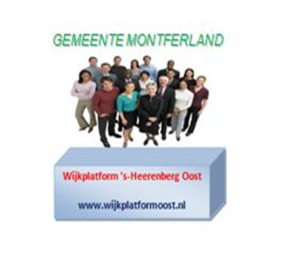 Verslag van de openbare ledenvergadering Stichting Wijkplatform ´s-Heerenberg Oost d.d. 16 maart 2015 Aanwezig: H.Holthaus; penningmeester,  G. ten Kley,  H. Jansen, G. v.d. Werff, T. Hoogland (Welcom), H. Groote, T. van Halteren, G. Kruit, R. Geers, B. Verheij, F. van Moll, B. Ruesink, W. Linssen,  M. Kniest; secretaris en verslaglegging.Afwezig met kennisgeving: E. Lievaart, L. Verheij.1. 	OpeningH. Holthaus en M. Kniest nemen gezamenlijk het voorzitterschap waar en openen de vergadering. Zij heten allen welkom. De heer T. Hoogland van Welcom verzoekt voorrang van agendapunt 6. Dit wordt gehonoreerd. De wijkagent vraagt voorrang voor punt 4, ook dit wordt gehonoreerd. De volgorde van de agendapunten wijzigt hierdoor.6.	Welcom, activiteiten kinderen en jongerenTim Hoogland is jongerenwerker voor Welcom en is beheerder van Finally in het Barghse Huus. Voor het welzijn van jongeren wordt geanticipeerd op de nieuwe stijl waardoor er een open inloop is na 18.00 uur. Jongeren kunnen dan komen chillen en krijgen nadat zij de maximumleeftijd bereikt hebben een vrijwillgerscontract aangeboden. Bij het jongerenwerk zijn ook politie en bijvoorbeeld het Jek betrokken. Elke drie maanden wordt er een flyer verspreid in ´s-Heerenberg en omstreken en in Didam en omstreken waarin de activiteiten van het jongerenwerk onder de aandacht worden gebracht, waaronder:1. 	jongerencentrum Finally, jongeren van 11 t/m 17 jaar, open inloop na 18.00 uur2. 	kinderactiviteiten Barghse Huus, kinderen 4 t/m 12 jaar op woensdagmiddag o.l.v. Yvonne Dieks3. 	koffie-uurtje voor ouders met vragen, op dinsdag van 8.30 tot 9.30 uur en op vrijdag van 9.00 tot 11.00 uur op de Mariaschool, er is een professional van Welcom aanwezig4.	skatebaan5.	jongerenontmoetingsplek (JOP) op het industrieterrein, 7 dagen per week 24 uur per dag geopend, wordt intensief gebruiktB. Verheij merkt op dat er weinig begeleiding is, bijvoorbeeld op de donderdagmiddag is er één begeleidster.Tim Hoogland zal de digitale flyer naar het secretariaat van het Wijkplatform sturen, waarna deze voor verdere verspreiding zorgdraagtVervolgens verlaat T. Hoogland de vergadering onder dankzegging voor zijn inbreng en toelichting.4.	1000-ogenprojectVoor het 1000-ogenproject wordt gebruikt gemaakt van een zogeheten WhatsApp-groep met maximaal 50 deelnemers. Burgers die een verdachte gedraging zien van een persoon of meerdere personen, signaleren dit naar elkaar en melden wat er wordt gezien, bellen de politie en de groep gaat meekijken en er op afstappen, waarna de verdachte persoon en of personen worden aangesproken. Het uit de anonimiteit halen van de verdachte gedragingen werkt goed. In Ede is het zeer succesvol gebleken. M. Kniest vraagt of het een buurtpreventieproject betreft. Ook vraagt zij of er een overlapping is met het Burgernet.B. Ruesink antwoordt dat in het 1000-ogenproject het initiatief bij de burger ligt, bij het Burgernet ligt het initiatief bij de overheid. M. Kniest wijst op de verhoudingen tussen burger-burger en burger-overheid en de mogelijke complicaties hierin.B. Ruesink deelt vervolgens mede dat voor het 1000-ogenproject een informatieavond wordt gehouden en dat er voor de deelnemers instructies komen. Het aanspreekpunt voor de app-groep krijgt de bevoegdheid te regisseren. E. Krijgsman is al op eigen initiatief begonnen met een app-groep.Er is wel draagvlak voor dit soort app-groepen, in Didam en Ede zijn ook app-groepen operationeel.Voor het 1000-ogenproject zouden flyers beschikbaar zijn, de lokale media kunnen er aandacht aan besteden en Suzanne Welgraven kan een redactioneel stuk verzorgen.De Dorpsraden Zeddam en Azewijn en voor ´s-Heerenberg de Wijkraad Binnenstad en Wijkplatform ´s-Heerenberg Oost worden voor het pilotproject gevraagd.Afspraken:Aan het eind van de week wordt uitsluitsel gegeven of medewerking wordt verleendSuzanne Welgraven zorgt dan vervolgens voor een gezamenlijk redactioneel stuk.B. Verheij merkt op dat De Zandakkers al jaren als racebaan wordt gebruikt. De gemeente heeft snelheidsmetingen gedaan, er zijn snelheden gemeten van 71 km per uur. M. Kniest merkt op dat de hele bebouwde kom een 30km-zone wordt binnen het iVVP (integraal verkeers- en vervoersplan). 2.	Mededelingen en ingekomen stukkenDe secretaris geeft een samenvatting van de lijst van de ingekomen stukken.3. 	Goedkeuring verslag van 19 januari 2015  	Naar aanleiding van:	Uit de vergadering komen vragen naar voren over het handhaven van de regels van het hondenbeleidsplan. B. Ruesink antwoordt hierop dat er drie BOA´s (Buitengewoon Opsporings Ambtenaren) zijn, in totaal 2,7 fte´s. Zij zijn bevoegd om te beboeten.		Het verslag wordt vervolgens zonder verdere op- of aanmerkingen goedgekeurd.5. 	Revitalisering De BongerdH. Holthaus en M. Kniest geven een korte inleiding. Met het sluiten van de Emmauskerk en het mogelijk verdwijnen van (een deel) van de woningstichting in verband met de fusie met Laris, is er opnieuw een verdwijnen van activiteit in en rondom De Bongerd. Het is van het grootste belang tijdig leegstand en verwaarlozing een halt toe te roepen. De Bongerd is belangrijk voor ´s-Heerenberg Oost, er zijn naast veel gezinnen met jonge kinderen ook veel senioren gehuisvest in Oost, die dagelijks een beroep doen op de voorzieningen op De Bongerd die voor hen op loopafstand bereikbaar is. Vooral het aanzien en het onderhoud van de gebouwen is op dit moment een punt van zorg.Uit de vergadering komt naar voren dat het om particuliere eigenaren gaat. G. v.d. Werff en W. Linssen schetsen kort de geschiedenis van De Bongerd, die ontstaan is in de zeventiger jaren, met de uitbreiding van de wijken in ´s-Heerenberg Oost. Met alle eigenaren zou in een gezamenlijk gesprek met de wethouder gekeken kunnen worden of er mogelijkheden zijn voor subsidies om De Bongerd op te knappen, eventueel ook samen met sponsoren en vrijwilligers.7. 	Inloopmogelijkheden ´t Bosman Huus	Bij het binnenkomen voor deze vergadering hebben de leden van de vergadering vreugdevol geconstateerd dat er op de deur een bordje is aangebracht met de inlooptijden voor de bewoners van ´s-Heerenberg Oost. Op woensdag kan er van14.00-15.00 uur gebruik worden gemaakt van het biljart, men kan een kaartje leggen, koffiedrinken etc. Op zondag is er van 10.00 tot 12.00 uur eveneens vrije inloop (en uitloop).	Van de ouderenvereniging kan men lid worden, het is niet duur en er is een jaarlijks uitstapje bij inbegrepen.8. 	Verkeersveiligheid en verkeersactie Op 24 maart a.s. is er vergadering over de verkeersdag. Er komen twee medewerkers van Veilig Verkeer Nederland. R. Geers is in gesprek met de Galamaschool. Er is gekeken naar het Streetwisepakket. Dit kost 850,- euro en er is bij de gemeente geïnformeerd naar de mogelijkheden. Er is een potje voor dit soort verkeersactiviteiten. B. Ruesink vertelt over de Streetwisedag in zijn woonplaats. Het is leuk en leerzaam voor de kinderen. De dag is van 08.30 tot 15.30 uur. Eind mei a.s. moet er duidelijkheid zijn om de organisatie rond te krijgen. R. Geers komt in de volgende vergadering met meer informatie.E. Lievaart wordt gevraagd naar de mogelijkheden bij de gemeente.Via het Regionaal Orgaan Verkeersveiligheid Gelderland (ROVG) is mogelijk ook geld beschikbaar (provincie).9.	Verkeersveiligheid verbindingswegen ´s-Heerenberg Oost en WestL. Verheij heeft met dhr. Loman (verkeerskundige), G.J. Gerards en B. Ruesink een rondgang gemaakt. Het verslag hiervan volgt.10.	Beweegtuin, situering en sponsoring G. v.d. Werff woont namens het Wijkplatform de bijeenkomsten bij over de situering van de beweegtuin. In de bijeenkomst van februari jl. is aan de deelnemers gevraagd na te denken over de locatie. De Stadswal ter hoogte van de theetuin komt niet in aanmerking omdat het terrein van de Stichting Huis Bergh betreft. Er is een beoordelingslijst samengesteld om te komen tot de meest gunstige locaties. Hierop zijn de volgende vijf locaties vermeld: Gouden Handen, Skatebaan, Brandweerkazerne, zijkant MvR-terrein, Loveringsbos. De locatie moet in elk geval aan de volgende voorwaarden voldoen: er dient op korte afstand spoedhulp en AED aanwezig te zijn, een horecavoorziening, een bushalte en sportcoaches.In Didam is de beweegtuin naast de fysiotherapiepraktijk gelegen.  G. v.d. Werff zal samen met de overige bestuursleden van het wijkplatform de beoordelingslijst invullen na afloop van de vergadering.11.	Boombanken Natuurmonumenten hondenlosloopterreinHet boombankenaanbod door Natuurmonumenten is nog steeds van kracht. De gemeente zorgt voor het transport en het Wijkplatform voor een bordje, te bevestigen op de boombank, waarop staat dat Natuurmonumenten het heeft geschonken.12.	Rondvraag en sluiting-	B. Verheij merkt op dat het fietspad van ´s-Heerenberg naar Zeddam naast de Drieheuvelenweg, geen verlichting heeft. -		H. Groote merkt op dat er geruchten de ronde doen dat deze weg een 30 km zone wordt. M. Kniest antwoordt dat het iVVP (integraal Verkeers- en Vervoersplan) voorziet in een inrichting van 30 km zones binnen de bebouwde komen en 60 km zones buiten de bebouwde kom. De Drieheuvelenweg is in de toekomst in zijn geheel tot aan de rotonde een gemeentelijke weg. Het deel binnen de bebouwde kom is dan 30 km zone en het deel buiten de bebouwde kom 60 km zone. W. Linssen zegt de betreffende geregeld te spreken en zal het bij gelegenheid voor de zekerheid navragen. -	H. Groote deelt mede dat er in het kader van 70 jaar bevrijding op 1 april 2015 een grote historische optocht door ´s-Heerenberg komt met tanks en voertuigen uit de Tweede Wereldoorlog. 	De beoordelingslijst locatie beweegtuin wordt door de bestuursleden doorgenomen en geeft de volgende resultaten. Gouden Handen 28 punten, MvR-locatie 32 punten, Brandweerkazerne 28 punten, Skatebaan 36 punten en Loveringbos 40 punten.Niets meer aan de orde zijnde wordt de vergadering, met dank aan de aanwezigen voor hun inbreng, om 21.45 uur gesloten.                                                 ---000---